Daily Live EventsDaily Live EventsDaily Live EventsDaily Live EventsTimeEventLinkWhere9.00amJumpstart JonnyPEwww.youtube.com/jumpstartjonny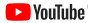 9.00amJoe Wicks- The Body Coach TVhttps://www.youtube.com/user/thebodycoach19.15amNewsroundhttps://www.bbc.co.uk/newsround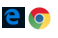 9.30amTwinkle Home Learning (ages 3-5; 5-7; 7-9; 9-11https://www.twinkle.co.uk/home-learning-hubhttps://facebook.com/groups/twinkleparentsgroup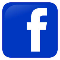 9.30amInteractive Literacyhttps://radioblogging.net/index.php/welcome-to-radioblogging-net9.30amSpread The Happiness TVhttps://www.youtube.com/channel/UCj0shfH3pzhrf3dOrSj_pRw9.30amWildlife with Steve Backshallhttps://www.youtube.com/channel/UCm-URP49TgSgyIU1rgh2m7A10.00 amMusic with Myleen Klass (2x per week but view anytime)https://www.youtube.com/channel/UCQh2wgJ5tOrixYBn6jFXsXQ10.00 amLive from Glasgow Science Centrehttps://www.youtube.com/user/scienceshowbob10.00 amMaths with Carol Vordemanwww.themathsfactor.comSign up for free10.00am (onwards)BBC Scotland Educational programmesBBC Scotland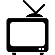 10.00 amTwinkle Home Learninghttps://www.twinkle.co.uk/home-learning-hubhttps://facebook.com/groups/twinkleparentsgroup11.00amScience with Maddie Moate (weekdays)https://www.youtube.com/user/maddiemoate11.00amStorytime with David Walliamshttps://www.worldofdavidwalliams.com/11.30amOti Mabuse- Kids Dance Classhttps://www.facebook.com/OtiMabuse12.00BBC Bitesize12.00noonScience Videoshttps://techniquest.org12.00 noonLunch- cooking with Jamie Oliver https://www.jamieoliver.com/features/category/get-kids-cooking12.10pmNewsroundhttps://www.bbc.co.uk/newsround 13.00Maths with Carol Vordermanhttps://www.themathsfactor.com/13.10pmDance with Darcy Busselhttps://www.facebook.com/diversedancemix/ 3.00pmEnglish with David Walliamshttps://www.facebook.com/WorldOfDavidWalliams/3.00pmStorytime for Home Time with James Mayhewhttps://www.youtube.com/channel/UCqq_Iz_q3pFTkkju-PpVOFA 3.30pmThe Flying Scribbler- Justin Davis (Help I smell a Monster Story)https://www.youtube.com/watch?v=0pr9cdTM6-Q 4.00pmNewsroundhttps://www.bbc.co.uk/newsround 4.00pmHome Economics with Theo Michaels (Mon/Wed/Fri)https://www.instagram.com/theocooks 5.30pmFood Tech with Jamie Oliverhttps://www.chanel4.com/programmes/jamie-keep-cooking-and-carry-on/episode-guide/6.00pmDrawing with Steve Hapsterhttps://www.facebook.com/harptoons/videos/1404979016378140/ https://www.youttube.com/user/tgif38 weeklyThe Great Indoors with Bear Grillshttps://www.scouts.org.uk/the-great-indoors